DOI: 10.18039/ajesi.xxxxxxAbstractEach article should be written with 10 font size and include an informative, comprehensive abstract of 200 to 300 words. The abstract should explain the critical information related to the paper's aim, method (research model, participants, data collection tools, data analysis), findings, results and conclusions. Three to five keywords in alphabetical order should also be given after the abstract. Each article should be written with 10 font size and include an informative, comprehensive abstract of 200 to 300 words. The abstract should explain the critical information related to the paper's aim, method (research model, participants, data collection tools, data analysis), findings, results and conclusions. Three to five keywords in alphabetical order should also be given after the abstract. Each article should be written with 10 font size and include an informative, comprehensive abstract of 200 to 300 words. The abstract should explain the critical information related to the paper's aim, method (research model, participants, data collection tools, data analysis), findings, results and conclusions. Three to five keywords in alphabetical order should also be given after the abstract. Each article should be written with 10 font size and include an informative, comprehensive abstract of 200 to 300 words. The abstract should explain the critical information related to the paper's aim, method (research model, participants, data collection tools, data analysis), findings, results and conclusions. Three to five keywords in alphabetical order should also be given after the abstract. Each article should be written with 10 font size and include an informative, comprehensive abstract of 200 to 300 words. The abstract should explain the critical information related to the paper's aim, method (research model, participants, data collection tools, data analysis), findings, results and conclusions. Three to five keywords in alphabetical order should also be given after the abstract. Keywords: keyword 1, keyword 2, keyword 3 (maximum 5 keywords in alphabetical order)Cite: Surname, A., & Surname, A. (20XX). Article Title. Anadolu Journal of Educational Sciences International, Volume(No), page-page. https://doi.org/10.18039/ajesi.xxxxx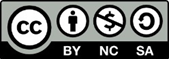 IntroductionIn this section, the scientific basis and problem status of the research should be clearly explained, the relevant literature should be critically evaluated, the purpose of the research, the research questions and the importance of the research should be explained under the relevant headings. Problem SituationPurpose and Significance of the StudyMethodIn this section, the model of the research and the suitability of the model adopted for this research should be justified by scientific foundations and references. According to the type of research, one of the titles such as “the universe of the study”, “sample selection”, “study group”, participants” should be used. In addition, the data collection tools used in the research, their validity and reliability of those tools, and the credibility and ethical measures taken, the applications performed, the data collection process, the data analysis, the limitations of the research and the role of the researcher should be explained. Research DesignUniverse and Sample / Study Group / Participants (Use the relevant ones)Data Collection ToolsData Collection ProcessData AnalysisValidity and Reliability / Trustworthiness (Use the relevant ones)Role of the Researcher (if necessary)Ethical Issues 	In this section, an explanation regarding the applications carried out in the context of research and publication ethics should be included. 	An ethics committee permit must be obtained for any research conducted in all disciplines, and information about the permit obtained (name of the board, date and number) must be specified in this section. 	Copyright regulations, if any, must be observed for the ideas and works of art used and how they were observed must stated.FindingsThe findings reached in the research should be explained with tables, figures, graphics or pictures in a way that supports the purpose of the study and research questions and preserves the integrity of the research. While presenting the findings, the order of the research questions should be followed and comments should be made in the discussion section.Conclusion, Discussion and ImplicationsIn the conclusion, the main ideas that arise in the light of the results should be explained. Moreover, the results should be discussed with the literature and author comments, but excessive generalizations should be avoided. Finally, suggestions should be made in accordance with the discussion and conclusion of the study. This section should also include limitations and suggestions for future work and applications in the field.Contribution Rate of the Researchers (if more than one)Support and Acknowledgment (if any)Statement of Conflict of InterestReferencesAll the other referencing formats not stated here must be in accordance with the American Psychological Association's Publication Manual, Version 7 (2020).Some examples are given here.  1. ArticleOnly online sources should be preferred.Sources with DOI information should be preferred.References must be given from the original source with access address and date with blue hyperlink.Soyadı, A. ve Soyadı, B. (2018). Makalenin adı. Derginin Adı, 27(2), 121-132. 	https://doi.org/10.18059/ajesi.681321 adresinden 1.7.2017 tarihinde erişilmiştir.Soyadı, A. ve Soyadı, B. (2018). Makalenin adı. Derginin Adı, 27(2), 121-132. 	https://dergipark.org.tr/en/pub/ajesi/issue/52151 adresinden 1.7.2017 tarihinde erişilmiştir.Soyadı, A. ve Soyadı, B. (2018). Makalenin adı. [Özel sayı]. Derginin Adı, 121-132. 	https://doi.org/10.18059/ajesi.681321 adresinden 1.7.2017 tarihinde erişilmiştir.Soyadı, A. (2017, Mayıs 19). Makalenin adı. Gazetenin adı.  https://xyz.com adresinden 09.06.2018 	tarihinde erişilmiştir.Surname, A., & Surname, B. (2018). Name of the article. The Name of the Journal, 27(2), 121-132.	Retrieved July 1, 2017, from https://doi.org/10.18059/ajesi.681321 Surname, A., & Surname, B. (2018). Name of the article. The Name of the Journal, 27(2), 121-132. 	Retrieved July 1, 2017, from https://dergipark.org.tr/en/pub/ajesi/issue/52151Surname, A., & Surname, B. (2018). Name of the article. [Special issue]. The Name of the Journal, 	121-132. Retrieved July 1, 2017, from https://doi.org/10.18059/ajesi.681321 Surname, A. (2017, May 19). Name of the article. Name of the newspaper. Retrieved June 9, 2017, 	from, https://xyz.com2. Book or Book ChapterSources with DOI information should be preferred.All the online sources must be given from the original source with access address and date.Soyadı, A. (2020). Kitabın adı. (2. Baskı). Anadolu Üniversitesi.Soyadı, A. (2020). Kitabın adı. (2. Baskı). Anadolu Üniversitesi. https://doi.org/xx.xxx/xxxxx  adresinden 13.10.2018 tarihinde erişilmiştir.Soyadı, A. (2020). Kitabın adı. (2. Baskı). Anadolu Üniversitesi. https://xyz.com adresinden 13.10.2018 tarihinde erişilmiştir.Soyadı, A. ve Soyadı, B. (2018). Kitabın adı. (C. Soyadı, Ed.). Anadolu Üniversitesi.Soyadı, A. (Ed.). (2018). Kitabın adı.Anadolu Üniversitesi.Soyadı, A. ve Soyadı, B. (2018). Kitabın adı. (C. Soyadı, Çev.; 2. Baskı). Anadolu Üniversitesi. 	(Orjinal 	eser basım yılı XXXX)Soyadı, A. (2020). Bölüm adı. B. Soyadı (Ed.), Kitabın adı içinde (2. Baskı, ss. 1-13). Anadolu 	Üniversitesi.Soyadı, A. (2020). Bölüm adı. (B. Soyadı, Çev.). C. Soyadı (Ed.), Kitabın adı içinde (3. Baskı, ss. 1-	13). Anadolu Üniversitesi. (Orjinal eser basım yılı XXXX)Soyadı, A. (2018). Kitabın adı. (2. Baskı, Cilt 2). Anadolu Üniversitesi Yayınları.Soyadı, A. (2015). Bölüm adı. B. Soyadı (Ed.), Kitabın adı: Cilt 2. Cilt başlığı içinde (2. Baskı, ss-35-	54). Anadolu Üniversitesi.Surname, A. (2020). Name of the book. (2nd ed.). Anadolu University.Surname, A. (2020). Name of the book. (2nd ed.). Anadolu University. Retrieved October 13, 	2018, 	from, https://doi.org/xx.xxx/xxxxx Surname, A. (2020). Name of the book. (2nd ed.). Anadolu University. Retrieved October 13, 	2018, 	from, https://xyz.com Surname, A., & Surname, B. (2018). Name of the book. (C. Surname, Ed.). Anadolu University.Surname, A. (Ed.). (2018). Name of the book. Anadolu University Press.Surname, A., & Surname, B. (2018). Name of the book. (C. Surname, Trans.; 2nd ed.). Anadolu 	University. (Original work published XXXX)Surname, A. (2020). Name of the chapter. In B. Surname (Ed.), Name of the book (2nd ed., pp. 1-13). 	Anadolu University.Surname, A. (2020). Name of the chapter. (B. Surname, Trans.). In C. Surname (Ed.), Name of the 	book (3rd ed., pp. 1-13). Anadolu University. (Original work published XXXX).Surname, A. (2018). Name of the book. (2nd ed., Vol. 2). Anadolu University Press.Surname, A. (2015). Name of the chapter. In B. Surname (Ed.), Name of the book: Vol. 2. Volume title 	(2nd ed., pp-35-54). Anadolu University.3. Doctoral Dissertation or M.A. thesisSoyadı, A. (2019). Tezin adı. (Yayın No. XXXX) [Yüksek lisans tezi, Anadolu Üniversitesi.] YÖK Ulusal 	Tez Merkezi. https://tez.yok.gov.tr/UlusalTezMerkezi/ adresinden 1.7.2020 tarihinde 	erişilmiştir.Soyadı, A. (2019). Tezin adı. [Yayımlanmamış yüksek lisans tezi]. Anadolu Üniversitesi. 	https://anadolu.edu.tr  adresinden 1.7.2020 tarihinde erişilmiştir.Soyadı, A. (2019). Tezin adı. [Yayımlanmamış yüksek lisans tezi]. Anadolu Üniversitesi.Surname, A. (2019). Title of thesis. (Publication No. XXXX) [Master’s thesis, Anadolu University]. YÖK 	National Thesis Center. Retrieved July 1, 2020, from, https://tez.yok.gov.tr/UlusalTezMerkezi/ Surname, A. (2019). Title of thesis. [Unpublished master’s thesis]. Anadolu University. Retrieved July 	1, 2020, from, https://anadolu.edu.trSurname, A. (2019). Title of thesis. [Unpublished master’s thesis]. 4. Paper PresentationSoyadı, A. ve Soyadı, B. (3-5 Şubat 2019). Bildirinin adı [Bildiri/Poster sunumu]. Kongrenin Adı, Şehir, 	Ülke.Soyadı, A. ve Soyadı, B. (3-5 Şubat 2019). Bildirinin adı [Bildiri/Poster sunumu]. Kongrenin Adı, Şehir, 	Ülke. https://anadolu.edu.tr adresinden 01.07.2020 tarihinde erişilmiştirSoyadı, A. (3-5 Şubat 2019). Bildirinin adı. B. Soyadı ve C. Soyadı (Ed.), X Kongresi bildiri özetleri 	kitabı içinde (ss. 101-109). Anadolu Üniversitesi. https://anadolu.edu.tr adresinden 01.07.2020 	tarihinde erişilmiştir.Surname, A., & Surname, B. (2019, February 3-5). The name of the paper [Paper/Poster 	presentation]. The Name of the Congress, City, State, Country. Surname, A., & Surname, B. (2019, February 3-5). The name of the paper [Paper/Poster 	presentation]. The Name of the Congress, City, State, Country. Retrieved October 13, 2018, 	from, https://xyz.com Surname, A. (2019, February 3-5). The name of the paper. In B. Surname ve C. Surname (Eds.), The 	proceedings of the X Congress (pp. 101-109). Anadolu Üniversitesi Yayınları. Retrieved July 	1, 2020, from, https://anadolu.edu.tr5. Technical Report or Research ReportSoyadı, A. (2017). Raporun adı. Anadolu Üniversitesi.Soyadı, A. (2017). Raporun adı. Anadolu Üniversitesi. https://anadolu.edu.tr adresinden 01.07.2020 	tarihinde erişilmiştir.XYZ Araştırma ve Geliştirme Dairesi Başkanlığı. (2013). Raporun adı (Yayın No. 2541).XYZ Araştırma ve Geliştirme Dairesi Başkanlığı. (2013). Raporun adı (Yayın No. 2541). 	https://anadolu.edu.tr adresinden 01.07.2020 tarihinde erişilmiştir.Surname, A. (2017). The name of the report. Anadolu University.Surname, A. (2017). The name of the report. Anadolu University. Retrieved July 1, 2017, from, 	https://anadolu.edu.trXYZ Research Center. (2013). The name of the report (Publication number. 2541).XYZ Research Center. (2013). The name of the report (Publication number. 2541). Retrieved July 1, 	2017, from, https://anadolu.edu.trResearch TitleName SURNAME, Name SURNAME, Name SURNAMEResearch TitleName SURNAME, Name SURNAME, Name SURNAMEResearch TitleName SURNAME, Name SURNAME, Name SURNAMEDate submitted: 00.00.20XXDate accepted: 00.00.20XXType: Research Article / Review